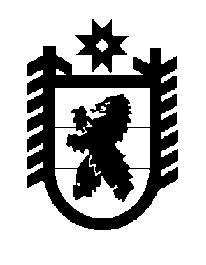 Российская Федерация Республика Карелия    ПРАВИТЕЛЬСТВО РЕСПУБЛИКИ КАРЕЛИЯПОСТАНОВЛЕНИЕот  24 марта 2015 года № 91-Пг. Петрозаводск О размерах регионального стандарта стоимостижилищно-коммунальных услуг на первое полугодие 2015 года по муниципальным образованиям в Республике КарелияПравительство Республики Карелия п о с т а н о в л я е т:1. Установить размеры регионального стандарта стоимости жилищно-коммунальных услуг на первое полугодие 2015 года по муниципальным образованиям в Республике Карелия согласно приложению.2. Действие настоящего постановления распространяется на правоотношения, возникшие с 1 января 2015 года.           Глава Республики  Карелия                       			      	        А.П. Худилайнен